
ΕΛΛΗΝΙΚΗ ΔΗΜΟΚΡΑΤΙΑΕΙΡΗΝΟΔΙΚΕΙΟ ΙΩΑΝΝΙΝΩΝ
Αριθμ. Πράξης 85/2021Προς τον Δικηγορικό Σύλλογο ΙωαννίνωνΑΝΑΚΟΙΝΩΣΗ                   Η Διευθύνουσα το Ειρηνοδικείο Ιωαννίνων         Αφού ελήφθη υπόψιν το άρθρο 83 του ν.4790/2021 , σε συνδυασμό με το γεγονός ότι στις αίθουσες των ακροατηρίων του Δικαστικού Μεγάρου Ιωαννίνων, επιτρέπεται πλέον η είσοδος 23 ατόμων περίπου, σας ενημερώνουμε ότι, προς αποφυγή συνωστισμού, το διάστημα από 10 Μαΐου 2021 έως και 14 Μαΐου 2021 θα ισχύσουν τα κάτωθι:          Α. Οι υποθέσεις της δικασίμου 10-5-2021 ( τακτική διαδικασία) θα συζητηθούν στο ακροατήριο του Ειρηνοδικείου Ιωαννίνων και ώρα 09.00 π.μ       Β. Οι υποθέσεις  της δικασίμου 11-5-2021 ( μικροδιαφορές και εκουσία),θα εκδικασθούν ως εξής:       α) Στις 10.00 π.μ θα λάβει χώρα η προεκφώνηση των υποθέσεων στην αίθουσα του ακροατηρίου του Ειρηνοδικείου. Ειδικότερα, θα προηγηθεί η εκφώνηση των υποθέσεων για τις οποίες θα υποβληθεί αίτημα αναβολής, εν συνεχεία των υποθέσεων που θα δηλωθεί παραίτηση από το δικόγραφο και τέλος των υποθέσεων στις οποίες οι διάδικοι δεν θα εξετάσουν μάρτυρα.       β) Στις 10.30 π.μ θα λάβει χώρα η διανομή των υποθέσεων.      γ) Στις 11.00 π.μ θα αρχίσει η συζήτηση των υποθέσεων και θα καταβληθεί προσπάθεια να ανευρεθεί και άλλη αίθουσα, στην οποία θα συζητηθούν οι υποθέσεις, με την παρουσία σ’ αυτές ατόμων, όχι περισσότερων των 23.      δ) Οι υποθέσεις που θα διανεμηθούν θα εκδικάζονται ανά 20λεπτο περίπου εκάστη και σε περίπτωση που ανευρεθεί και 2η αίθουσα ακροατηρίου θα δικάζουν ταυτόχρονα δύο (2) Ειρηνοδίκες.       Γ. Οι υποθέσεις της δικασίμου 13-5-2021 ( ασφαλιστικά μέτρα)      Στις 10.00 π.μ θα λάβει χώρα η προεκφώνηση των υποθέσεων στην αίθουσα του ακροατηρίου του Ειρηνοδικείου. Ειδικότερα, θα προηγηθεί η εκφώνηση των υποθέσεων για τις οποίες θα υποβληθεί αίτημα αναβολής, εν συνεχεία των υποθέσεων που θα δηλωθεί παραίτηση από το δικόγραφο και τέλος των υποθέσεων στις οποίες οι διάδικοι δεν θα εξετάσουν μάρτυρα. Στη συνέχεια θα αρχίσει η συζήτηση των λοιπών υποθέσεων καθώς δεν θα γίνει διανομή.      Δ. Οι υποθέσεις της δικασίμου της 14-5-2021 ( ν. 3869/2010, 4605/2019 και ειδικών διαδικασιών), θα εκδικαστούν ως εξής:         α)Στις 09.00 π.μ θα λάβει χώρα η προεκφώνηση των υποθέσεων των ειδικών διαδικασιών στην αίθουσα του ακροατηρίου του Ειρηνοδικείου. Ειδικότερα, θα προηγηθεί η εκφώνηση των υποθέσεων για τις οποίες θα  υποβληθεί αίτημα αναβολής, εν συνεχεία των υποθέσεων που θα δηλωθεί παραίτηση από το δικόγραφο και τέλος των υποθέσεων στις οποίες οι διάδικοι δεν θα εξετάσουν μάρτυρα.       β)Εν συνεχεία, θα λάβει χώρα η προεκφώνηση των υποθέσεων των νόμων 3869/2010 και 4605/2019 στην ίδια ως άνω αίθουσα του ακροατηρίου του Ειρηνοδικείου. Ειδικότερα, θα προηγηθεί η εκφώνηση των υποθέσεων για τις οποίες θα  υποβληθεί αίτημα αναβολής, εν συνεχεία των υποθέσεων που θα δηλωθεί παραίτηση από το δικόγραφο και, τέλος, των υποθέσεων στις οποίες οι διάδικοι δεν θα εξετάσουν μάρτυρα. Μετά την συζήτηση των υποθέσεων στις οποίες δεν θα εξετασθούν μάρτυρες θα αρχίσει η συζήτηση στο ίδιο ακροατήριο των υποθέσεων στις οποίες οι διάδικοι επιθυμούν την εξέταση μάρτυρα. Οι δε υποθέσεις στις οποίες έχει απορριφθεί το αίτημα χορήγησης προσωρινής διαταγής θα συζητηθούν από έτερο δικαστή και όχι από εκείνον που απέρριψε το σχετικό αίτημα.        γ)Στις 10.00 π.μ θα λάβει χώρα η διανομή των υποθέσεων των ειδικών διαδικασιών κι εκείνων του ν.3869/2010 στις οποίες έχει απορριφθεί αίτημα χορήγησης προσωρινής διαταγής.       δ)Στις 10.30 π.μ θα αρχίσει η συζήτηση των υποθέσεων και θα καταβληθεί προσπάθεια να ανευρεθεί, πέραν της αίθουσας του ακροατηρίου του Πρωτοδικείου την οποία θα έχουμε στην διάθεσή μας έως ώρα 11.00, και άλλη αίθουσα, στην οποία θα συζητηθούν οι υποθέσεις, με την παρουσία σ’ αυτές ατόμων, όχι περισσότερων των 23.       ε)Οι υποθέσεις που θα διανεμηθούν θα εκδικάζονται ανά 20λεπτο περίπου εκάστη και σε περίπτωση που ανευρεθεί και 2η αίθουσα ακροατηρίου θα δικάζουν ταυτόχρονα δύο (2) Ειρηνοδίκες.                                                    Ιωάννινα    8-5-2021                                Η  Διευθύνουσα το Ειρηνοδικείο Ιωαννίνων                                              Θεοδώρα Τερζοπούλου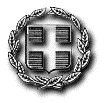 